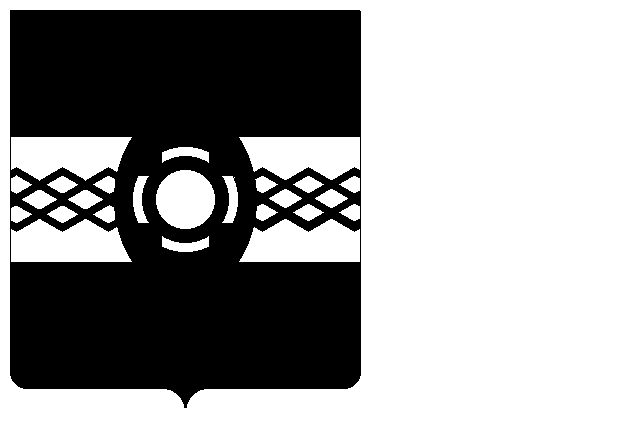 АДМИНИСТРАЦИЯ УДОМЕЛЬСКОГО ГОРОДСКОГО ОКРУГАРАСПОРЯЖЕНИЕ03.10.2019 г. Удомля № 828-ра
О внесении изменений в распоряжение Администрации Удомельского городского округа от 10.01.2017 № 12-раВ связи с кадровыми изменениями в Администрации Удомельского городского округа, 1. Внести следующие изменения в распоряжение Администрации Удомельского городского округа от 10.01.2017 № 12-ра «О комиссии Администрации Удомельского городского округа по соблюдению требований к служебному поведению муниципальных служащих и урегулированию конфликта интересов»:1.1. Пункт 1 распоряжения изложить в новой редакции:«1. Создать Комиссию Администрации Удомельского городского округа по соблюдению требований к служебному поведению муниципальных служащих и урегулированию конфликта интересов в следующем в составе:Корнилова Л.Н. – заместитель Главы Администрации Удомельского городского округа, председатель Комиссии;Семенова Л.В. – руководитель отдела организационной работы и муниципальной службы Администрации Удомельского городского округа, заместитель председателя Комиссии;Гусева С.Н. – заместитель руководителя отдела организационной работы и муниципальной службы Администрации Удомельского городского округа, секретарь комиссии.Члены комиссии:Кольчикова Ю.С. –руководитель отдела социальной и жилищной политики Администрации Удомельского городского округа;Курапова Н.А. - заместитель директора по учебно-воспитательной работе, учитель истории МБОУ «УСОШ № 1 им. А.С. Попова» (по согласованию);Петренко Л.Е. – заместитель директора по воспитательной работе МБОУ Удомельская средняя общеобразовательная школа № 4 (по согласованию);Сивцова Е.Г. – заместитель руководителя отдела правового обеспечения и муниципального заказа Администрации Удомельского городского округа».2. Разместить настоящее распоряжение на официальном сайте муниципального образования Удомельский городской округ в информационно-телекоммуникационной сети «Интернет».3. Настоящее распоряжение вступает в силу со дня его подписания. Исполняющий полномочияГлавы Удомельского городского округа Е.А. Смирнова
